Сумська міська радаVІІ СКЛИКАННЯ XXXIII СЕСІЯРІШЕННЯвід 29 листопада 2017 року № 2769-МРм. СумиВраховуючи звернення громадянина, надані документи, відповідно до протоколу засідання постійної комісії з питань архітектури, містобудування, регулювання земельних відносин, природокористування та екології Сумської міської ради від 09.11.2017 № 94, статей 12, 81, 118, 121, 122, частини 6 статті 186 Земельного кодексу України, статті 50 Закону України «Про землеустрій», керуючись пунктом 34 частини першої статті 26 Закону України «Про місцеве самоврядування в Україні», Сумська міська рада  ВИРІШИЛА:Затвердити проект землеустрою щодо відведення земельної ділянки та надати у власність земельну ділянку Куртову Сергію Михайловичу (2962105254) за адресою: м. Суми, проспект Козацький, 64, площею 0,1000 га, кадастровий номер 5924788700:01:002:1427 (протокол Координаційної ради учасників АТО № 38 від 25.05.2017). Категорія та функціональне призначення земельної ділянки: землі житлової та громадської забудови Сумської міської ради для будівництва і обслуговування жилого будинку, господарських будівель і споруд (присадибна ділянка).Сумський міський голова                                                                     О.М. ЛисенкоВиконавці: Степченко В.Г. Гончаров В.М. Хандурін Д.В. Левченко О.О. Калініченко В.А.Рішення доопрацьовано і вичитано, текст відповідає оригіналу прийнятого рішення та вимогам статей 6-9 Закону України «Про доступ до публічної інформації та Закону України «Про захист персональних даних».Проект рішення завізували: голова постійної комісії з питань архітектури, містобудування, регулювання земельних відносин, природокористування та екології Сумської міської ради Степченко В.Г., заступник голови постійної комісії з питань архітектури, містобудування, регулювання земельних відносин, природокористування та екології Сумської міської ради Гончаров В.М., члени постійної комісії: Хандурін Д.В., Левченко О.О., Калініченко В.А.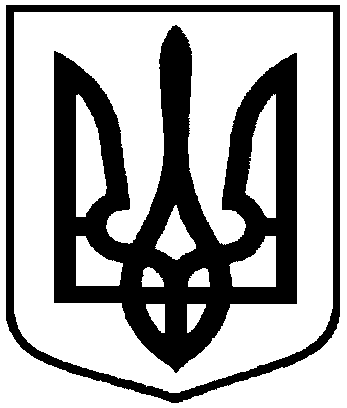 Про надання земельної ділянки у власність учаснику АТО Куртову С.М.          